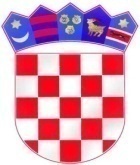             REPUBLIKA HRVATSKA                                              KRAPINSKO – ZAGORSKA  ŽUPANIJA			               OPĆINA MIHOVLJAN                      Općinsko vijeće	  KLASA: 400-02/24-01/01URBROJ:2140-23-01-24-04Mihovljan, 27.03.2024.Na temelju članka 39. stavka 5. Zakona o proračunu („Narodne novine“ broj 144/12) i članka 39. Statuta Općine Mihovljan („Službeni glasnik Krapinsko-zagorske  županije“ broj 05/13, 11/18, 08/20 i 08/21), Općinsko vijeće Općine Mihovljan na svojoj 24. sjednici održanoj dana 27. ožujka 2024. godine, donijelo je ODLUKUo davanju suglasnosti na Godišnji izvještaj o izvršenju financijskog plana Dječjeg vrtića Miholjček za razdoblje od 01.01. – 31.12.2023. godineDaje se  suglasnost na Godišnji izvještaj o izvršenju financijskog plana Dječjeg vrtića Miholjček za razdoblje od 01.01. – 31.12.2023. godine, KLASA:400-01/24-01/03 URBROJ:2211-58-02-24-01  utvrđen na 34. sjednici Upravnog vijeća  održanoj dana 13.03. 2024. godine 	Godišnji izvještaj o izvršenju financijskog plana Dječjeg vrtića Miholjček za razdoblje od 01.01. – 31.12.2023. godine čini sastavni dio ove Odluke. 	Ova Odluka stupa na snagu danom donošenja, a objaviti će se u „Službenom glasniku Krapinsko- zagorske županije“.                                                                                                 Predsjednik Općinskog vijeća                                                                                                 mr. Silvestar Vučković, dr.vet.med.DOSTAVITI:Krapinsko-zagorska županija, Upravni odjel za poslove Županijske skupštine, n/r Svjetlane Goričan, Magistratska 1, 49000 Krapina ( za objavu),Dječji vrtić Miholjček, Mihovljan 49 D, Mihovljan,Oglasna ploča i WEB stranica općine Mihovljan,Općinskom načelniku Općine Mihovljan,Jedinstvenom upravnom odjelu, ovdje,Prilog zapisniku,Pismohrana.